 TEL.517-981-697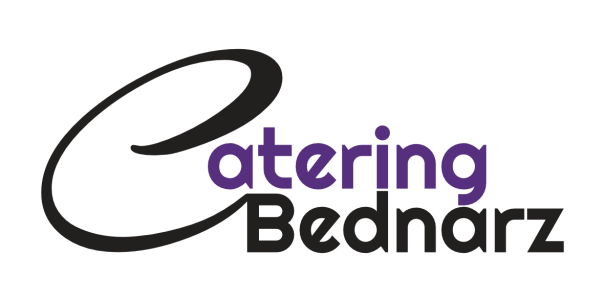 PRZYJĘCIE OKOLICZNOŚCIOWE 109zł.Obiad:
Kremowa zupa borowikowa z łazankami lub bursztynowy rosół z domowym makaronem
Mięsa 2szt.os
Polędwiczki w/p faszerowane oscypkiem
Tradycyjna rolada śląska wołowa
Pieczeń wieprzowa z musem drobiowo ziołowym
Pieczony udziec z kurczaka faszerowany podgrzybkiem
Surówki:
Surówka z białej kapusty
Surówka z czerwonej kapusty
Surówka z marchwi z jabłkiem i śmietaną
Dodatki:
Ziemniaki gotowane z koperkiem
Kluski śląskie
Szyszki ziemniaczane
Sos pieczeniowy
Zimna płyta:
Wędliny 3rodzaje
Sery 3 rodzaje
Koreczki z sera pleśniowego
Muszelki w/p z musem chrzanowym
Tymbaliki drobiowe
Rożki szynkowe z musem chrzanowy
Śledź w zaprawie korzennej
Śledź w śmietanie
Sałatka mexykańska
Sałatka grecka
Pikle warzywne ,pieczywo, masło
Cieple danie:
Węgierski gulasz wołowy
Cena dotyczy cateringu, nie obejmuje oferty z salą i obsługą